Publicado en Barcelona el 20/07/2022 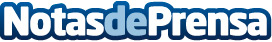 "Convertir una vivienda en dinero, sin tener que irse de ella, ahora es posible con Inverpriban Rent"La compra de inmuebles con arrendamiento financiero es una alternativa a los problemas de falta de liquidez para particulares y pequeños empresarios.Datos de contacto:GASTON APRAIZ934870380Nota de prensa publicada en: https://www.notasdeprensa.es/convertir-una-vivienda-en-dinero-sin-tener-que Categorias: Inmobiliaria Finanzas http://www.notasdeprensa.es